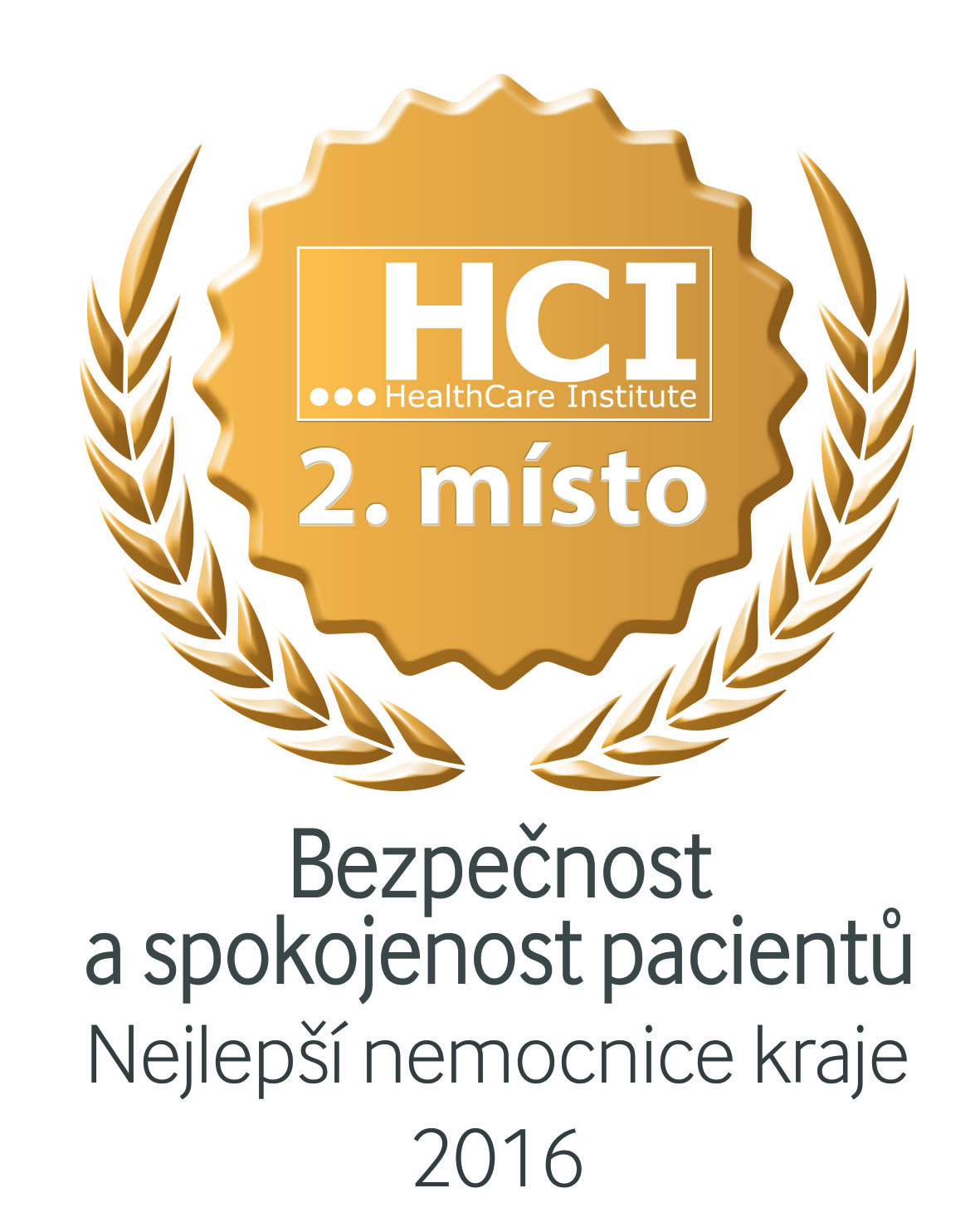 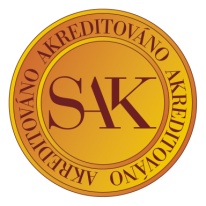 VÁŠ DOPIS ZNAČKY / ZE DNE	      NAŠE ZNAČKA	                             VYŘIZUJE LINKA	                   JILEMNICE/SEMILY                                                             TÚ/159/05/17                    xxxxxxx/139		9.5.2017Objednávka: Dobrý den, objednáváme u Vás náplně k tiskárnám:HP 1102 - 1 ksHP 283A – 1 ksHP P2035 – 2 ksCelková cena cca 1 440,- Kč s DPH.                       Děkujeme za vyřízení, s pozdravem xxxxxxxxxxxxxxvedoucí  tech. úsekuVyřizuje:                                                                           xxxxxxxxxxx, TÚ
MMN, a.s.
Metyšova 465
514 01 Jilemnicetel.: xxxxxxxxxx
mail.: xxxxxxxxxxx@nemjil.cz